			JOB DESCRIPTION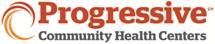 							   As of January 20, 2021JOB SUMMARYThe Corporate Compliance Officer is responsible for managing the corporate compliance program (which includes comprehensive annual assessment, internal audit, HRSA mock audits, internal compliance committee, compliance education, and compliance hotline management). This individual also functions as an independent resource from the operational management to evaluate compliance issues/concerns raised within the organization. The position ensures the Board of Directors, management and employees are in compliance with the rules and regulations of state and federal regulatory agencies as well as HRSA regs, 340B, GAAP, HIPAA, FTCA, CMS and any other company policies and procedures that meet the company’s standards for ethical conduct.ResponsibilitiesDevelop and implement a Compliance Program for Progressive Community Health Centers that produces individualized compliance assessmentMaintain an up-to-date knowledge of federal and state rules and regulations that govern a Federally Qualified Health CenterOversee and monitor the development and implementation of Progressive Community Health Centers Compliance Program annual work plansIdentify high risk areas and potential areas of compliance vulnerability through risk assessmentIdentify methods to reduce vulnerability to fraud and abuseDevelop and coordinate a training program that focuses on the components of the Compliance Program and that seeks to ensure that all Individuals Affiliated with Health Center are knowledgeable of, and comply with, pertinent federal and state standards and Compliance Program and Standards of ConductPerform audits as needed and act as an independent review and evaluation body to ensure that compliance Issues and concerns are being evaluated in preparation for periodic HRSA site visitsDevelop, initiate, maintain, and revise policies and procedures for the general operation of the Compliance Program and its related activitiesDevelop and periodically review and update Standards of Conduct to ensure continuing currency and relevance in providing guidance to management and employeesCollaborate with departments to direct compliance issues for investigation and resolutionRespond to alleged violations of rules, regulations, policies and procedures by evaluating or recommending the initiation of investigative proceduresProvide reports on a regular basis to senior management and Board of Directors to inform on the operation and progress of compliance effortsEnsure proper reporting of violations or potential violations to duly authorized enforcement agenciesInstitute and maintain an effective compliance communication program for the organizationWork with the Human Resources, Finance, Medical and Operations as appropriate to develop an effective compliance training programMaintain strict confidentiality about individual health center findings and proprietary information.Complexity of WorkThe Corporate Compliance Officer acts as staff to the CEO and to the Board of Directors’ Quality Committee by monitoring and reporting results of the compliance efforts of Progressive Community Health Centers and in providing guidance for the Board and senior management team on matters relating to compliance. The Corporate Compliance Officer is authorized to implement all necessary actions to ensure achievement of the objectives of an effective compliance program. Core CompetenciesAccountability and Getting ResultsBuilding TrustCommunicating (Written and Oral)Continual LearningInitiativeInterpersonal SkillsMaintaining Personal Credibility and Meeting Ethical StandardsSolving ProblemsTechnology Use/ManagementValuing and Leveraging Diversity and InclusionMinimum QualificationsLicensure/Certification/RegistrationN/AEDUCATION Bachelor’s degree requiredMaster’s degree or Juris Doctor preferred.EXPERIENCE:3+ years of experience in health care compliance required. 5+ years of experience in health care compliance in a management capacity preferred.Demonstrated investigatory skills, including document review and interviewing people as part of ongoing investigations.Knowledge of, and experience with, patient privacy laws and regulations, including but not limited to HIPAA, FTCA, GAAP, Medicare/Medicaid, 340BWorking knowledge of regulatory and billing compliance for FQHCs. A knowledge in physician practice billing is preferred.Knowledge of state and federal regulations, Medicare and Medicaid and third-party payer regulations and guidelinesAdvanced computer skills with proficiency in Excel, Word, and Power Point. Must have ability to analyze data and make data driven strategic decisions.Must possess outstanding interpersonal relationship skills.PHYSICAL REQUIREMENTS/DEMANDSDISCLAIMERThe above duties and responsibilities are essential job functions, subject to reasonable accommodations. All job requirements listed indicate the minimum level of knowledge, skills and/or abilities deemed necessary to perform the job proficiently.This job description is not intended to be construed as an exhaustive statement of duties, responsibilities, or requirements. Employees may be required to perform any other job-related instructions, as requested by their supervisor, subject to reasonable accommodation.JOB TITLE:Compliance OfficerJOB TITLE:Compliance OfficerDEPARTMENT:AdministrationDEPARTMENT:AdministrationAPPOINTED BY  REPORTS TO:Chief Executive OfficerWITH APPROVAL OF:Chief Executive OfficerWITH APPROVAL OF:Chief Executive OfficerDAYS  HOURS OF :Monday – Friday, 8:00am – 5:00pmLOCATION:Lisbon ClinicFLSA:ExemptFLSA:ExemptEEO CODE:PERCENTAGE OF TIME0-24%25-49%50-74%75-100%Seeing:Must be able to read patient charts, as well as use computer, fax machine, Xerox machine and other medical equipment in accordance with specialty.	XHearing:Must be able to hear well enough to communicate with co-workers and patients.	XStanding/Walking/Mobility:Must be able to physically or with reasonable accommodation maneuver between various clinical areas and departments.XClimbing/Stooping/Kneeling:XLifting/Pulling/Pushing:XFingering/Grasping/Feeling:XDriving:Must be able to operate an automobileXSignatures:Employee                                                DateManager                                Date